Rejestry podmiotów prowadzących działalność nadzorowaną przez Inspekcję Weterynaryjną w związku z art. 1 ustawy z 11 grudnia 2004r. o ochronie zdrowia zwierząt oraz zwalczaniu chorób zakaźnych zwierząt ( Dz.U. nr 213, poz. 1342 z późn. zm.) , zamieszczane są i aktualizowane na stronie Głównego Inspektoratu Weterynarii dla całego kraju w podziale na poszczególne województwa:Udostępnione wykazy:Wykaz pośredników i zarejestrowanych obiektów wykorzystywanych przez pośrednikówZatwierdzone jednostki zgodnie z dyrektywa 92_65Zatwierdzone miejsca gromadzenia zwierzątWykaz zatwierdzonych miejsc lub stacji kwarantannyZakłady produkcyjne drobiuCentra pozyskiwania nasienia koniZespoły pozyskiwania i wytwarzania zarodków koniowatychCentra przechowywania nasienia koniCentra pozyskiwania nasienia świńCentra przechowywania nasienia bydłaCentra pozyskiwania nasienia bydła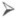 Rejestr podmiotów prowadzących działalność nadzorowanąhttp://www.wetgiw.gov.pl/index.php?action=art&a_id=3294Rejestr przewoźników, zgodnie z art. 10 i art. 11 Rozporządzenia Rady (WE) nr 1/2005http://www.wetgiw.gov.pl/index.php?action=szczegoly&m_id=28&kat_id=2382Lista podmiotów uprawnionych do handlu zwierzętami zgodnie z dyrektywami UEhttp://www.wetgiw.gov.pl/index.php?action=art&a_id=2893Wykaz zatwierdzonych punktów kontroli zgodnie z Rozporządzeniem Rady (WE) nr 1255/97 dotyczące kryteriów wspólnotowych dla punktów kontroli oraz zmieniającym plan trasy określony w Załączniku do Dyrektywy 91/628/EWGhttp://www.wetgiw.gov.pl/index.php?action=art&a_id=4056Wykazy zakładów i laboratoriów zatwierdzonych przez Polskę, zgodnie z Decyzją Komisji 2009/712/WE w sprawie wykonania dyrektywy Rady 2008/73/WE w zakresie informacyjnych stron internetowych z wykazami zakładów i laboratoriów zatwierdzonych przez państwa członkowskie zgodnie z prawodawstwem wspólnotowym w dziedzinie weterynarii i zootechnikihttp://www.wetgiw.gov.pl/index.php?action=art&a_id=3899Lista organizatorów występów, treningów i tresury z udziałem zwierząt wykorzystywanych do celów rozrywkowych, widowiskowych, filmowych, sportowych i specjalnych , którzy posiadają zatwierdzony przez Głównego Lekarza Weterynariihttp://www.wetgiw.gov.pl/index.php?action=art&a_id=1949Listy podmiotów prowadzących szkolenia dla kierowców/konwojentów i opiekunów brojlerówhttp://www.wetgiw.gov.pl/index.php?action=art&a_id=4748